Oświadczenie o zamieszkaniu na obszarze LGD Ziemia GotykuJa niżej podpisany ………………………………………………………………………………………………………oświadczam, że (imię i nazwisko)mój adres zamieszkania ………………..…......................................................................................................(adres zamieszkania)obejmuje obszar Lokalnej Grupy Działania Ziemia Gotyku.Uprzedzony/-a o odpowiedzialności cywilnej (wynikającej z Kodeksu Cywilnego) za składanie oświadczeń niezgodnych z prawdą, oświadczam że wszystkie podane przeze mnie powyżej informacje są prawdziwe i kompletne. Przyjmuję do wiadomości, że informacje te mogą podlegać weryfikacji przez upoważnione instytucje na podstawie krajowych rejestrów pod względem ich zgodności z prawdą.……………………………………………….………………………………… Data, podpis kandydata/-tki na uczestnika projektu 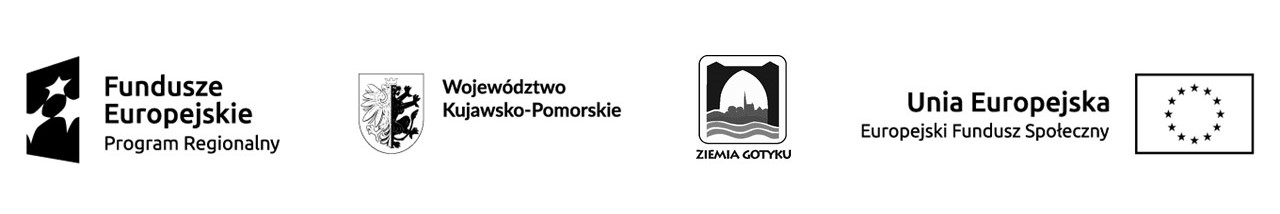 